Fact SheetLogitech® G703 LIGHTSPEED™ Wireless Gaming MouseProfessional-grade wireless gaming mouse, trusted by professionals and gaming enthusiasts worldwideAnnouncement Date: June 12, 2017	      	    Shipping: June 2017Price: 119.00€                	      	                          Available at: www.LogitechG.comProduct DescriptionThe Logitech® G703 LIGHTSPEED™ Wireless Gaming Mouse is a professional-grade wireless gaming mouse. Trusted by esports pros and gaming enthusiasts worldwide, it features LIGHTSPEED™ wireless technology, a pixel-precise optical gaming sensor, advanced mechanical button tensioning, and a lightweight, customizable design, for maximum performance and comfort over long gameplay sessions. The Logitech G703 is also compatible with the POWERPLAY™ Wireless Charging System, for untethered play, unlimited charging, and unmatched performance. Key Features LIGHTSPEED Wireless Technology: In high-pressure moments, latency can be the difference between winning it all or losing. With millions on the line, esports professionals around the world depend on LIGHTSPEED wireless technology. Featuring a 1 ms report rate and end-to-end optimized wireless connectivity, the Logitech G703 delivers incredible responsiveness for competition-level twitch targeting. 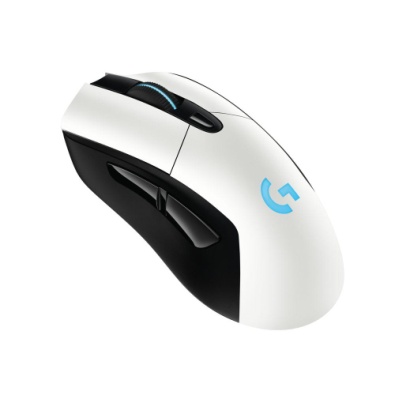 POWERPLAY Wireless Charging System Compatibility: The Logitech G703 is compatible with the POWERPLAY Wireless Charging System, the world’s first truly wireless gaming solution that delivers infinite power and unlimited play. Through the innovative application of electromagnetic resonance, the POWERPLAY base creates an energy field above its surface. Unlike conventional wireless charging technologies, this field is large enough to allow charging even while a compatible gaming mouse is in motion. And, it delivers wireless power without interfering with the precise measurement and data transmission of a high-performance gaming mouse. The POWERPLAY energy field is transformed into charging current by the POWERCORE™ module, which attaches magnetically to the Logitech G703.Pixel-Precise Sensor: The PMW3366 is widely regarded by esports professionals and gaming enthusiasts worldwide as the best gaming mouse sensor on the market. Thanks to years of innovations, PMW3366 has zero smoothing, filtering, or acceleration across the entire DPI range (200-12,000 DPI). The resulting experience is incredible tracking accuracy and consistent responsiveness even at speeds over 400 IPS.Advanced Mechanical Button Tensioning: Precisely-tensioned metal springs keep the primary left and right mouse buttons poised to trigger. This technology delivers an exceptionally clean and crisp button feel, response, and consistency. Logitech G improved on the design and boosted button durability up to 2.5x with 50 million click switches.Supreme Comfort and Quality: With a lightweight, ergonomically designed body, the Logitech G703 was made to mold to your hand. Rubber grips on the left and right sides give you added control. An included 10g removable weight lets you increase the weight if you prefer a heavier mouse. You can also program six buttons with custom game commands using Logitech Gaming Software (LGS).System RequirementsWindows® 7 or higher, Mac OS® X 10.8 or later     USB portInternet connection for optional software downloadPhysical SpecificationsDimensions (L x W x D): 124 mm x 68 mm x 43 mmWeight: 107.6 gCable length (charging/data): 1.83 m (6 ft)TrackingResolution: 200 – 12,000 DPIMaximum acceleration: >40G*Maximum speed: >400 IPS*ResponsivenessUSB data format: 16 bits/axisUSB report rate: 1000Hz (1ms)Wireless technology: LIGHTSPEED (Logitech G Custom 2.4GHz)Microprocessor: 32-bit ARMDurabilityMain buttons (Left / Right): 50 million clicksMax. distance: >250 kilometers*Battery LifeDefault lighting: 24 hours**No lighting: 32 hours*** Tested on Logitech G240 Gaming Mouse Pad** Rechargeable batteries have a finite number of charge cyclesWarranty2-year limited hardware warrantyPress ContactLeona DaňkováTAKTIQ COMMUNICATIONS s.r.o.+420 605 228 810leona.dankova@taktiq.com